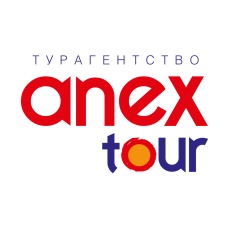 Программа (4 дня / 3 ночи)Стоимость тура на 1-го человека:Отель «ПРЕСТИЖ ПАЛАС 3*» расположен рядом с парком в одном из старых и исторических районов г. Тбилиси, прекрасно сливаясь с архитектурой и дизайном многочисленных исторических зданий старого города. Это уютный, приятный отель с дружелюбным персоналом. В отеле Prestige Palace вас ждёт историческая архитектура и дизайнерские номера. Интерьеры отеля оформлены в тёплых тонах. Размещение: «Стандарт» - 2-х, 3-х местные хорошие номера. Во всех номерах есть сплит-системы, Wi-Fi спутниковое TV, мини-бар и собственная ванная комната. В элегантном ресторане отеля Prestige Palace имеется открытый камин. В ресторане подаётся континентальный завтрак по системе «Шведский стол», а также различные европейские и традиционные грузинские блюда. Гости смогут прекрасно отдохнуть на террасе в саду. До достопримечательностей центра Тбилиси можно дойти пешком за 5-10 минут.                   В стоимость входит:                                                      Дополнительно оплачивается:Внимание!  При повышении курса доллара выше 70 руб. за 1 $ стоимость тура будет пересчитана. При полной оплате - 100% в течении 3-х банковских дней с момента подтверждения  стоимость тура не изменится.Информация для туристовВнимание! Важная информация.    1.  Въезд в Грузию для граждан РФ осуществляется только по загранпаспортам.  Срок действия загранпаспорта - 3 месяца с того              дня как вы покинете Грузию.    2.   Дети должны иметь собственный загранпаспорт, либо должны быть вписаны в загранпаспорт родителей. Если фамилии у            ребёнка и родителей разные, то для подтверждения родства необходимо свидетельство о рождении ребёнка.    3.   Если ребёнок едет без родителей (с третьими лицами, дядями, тетями, бабушками, дедушками братьями или сестрами), нужно             иметь разрешение от одного из родителей/опекунов, заверенное нотариусом. Если присутствует хотя бы один из родителей,            никаких согласий не надо (если только второй родитель не делал запрета на выезд).    4.   Внимание! Если у вас в загранпаспорте имеются отметки о посещении Абхазии или Южной Осетии, попасть в Грузию не удастся.            По грузинским законам считается, что вы незаконно пересекли границу, и можете быть оштрафованы, так как эти страны раньше            были частью Грузии.     5.  Перед поездкой проверьте, не истек ли срок действия загранпаспорта. Загранпаспорт выдается на 5 или 10 лет. Если паспорт просрочен          или находится в непригодном состоянии (изношенный, рваный, грязный, помятый, стиранный в стиральной машине, с отклеенным          пластиковым слоем на страницах или с другими повреждениями), вас могут оштрафовать при проверке документов и не выпустить с          территории России. Согласно положению «О паспорте гражданина Российской Федерации» (Постановлением Правительства Российской          Федерации от 8 июля 1997 г) «Гражданин обязан бережно хранить свой паспорт, гражданин Российской Федерации, обязан заменить          документ в случае «непригодности паспорта для дальнейшего использования вследствие износа, повреждения или других причин».          ПОМНИТЕ! За целостность и сохранность документов Вы несёте личную ответственность1 деньСбор 30.04 в 15.30. Выезд из Краснодара в 16.00 от магазина «МАГНИТ - КОСМЕТИК» (ул. Ставропольская, 86 – напротив сквера, район «Вещевого рынка»). Переезд Краснодар-Тбилиси–820 км. Рано утром 01.05 прохождение Российско-Грузинской границы Верхний Ларс. Путешествие по одной из красивейших дорог Кавказа - Военно-грузинской дороге (Дарьяльское ущелье), которая откроет перед Вами мир удивительной природы! Военно-грузинскую дорогу построили двести лет назад, после присоединения Грузии к Российской империи. В те годы путешествие из Тифлиса занимало не меньше месяца. Вы увидите прекрасную панораму заснеженных горных вершин, Вы увидите, как зарождается река Кавказа – Терек и необыкновенную по красоте вершину Казбек (5047м), у подножья которого находится старинная Троицкая церковь Гергети (XIV в.). На автобусе Вы поднимитесь на высоту 2395 м на Крестовый перевал, посетите «Арку Дружбы» (автор З.Церетели), сооруженную в честь дружбы народов России и Грузии, где с высоты птичьего полёта открывается изумительная панорама Кавказских гор. Экскурсия в средневековый замок Ананури, который в прошлом был каменным ключом к ущелью Арагви и резиденцией крупных феодалов, игравших видную роль в политической жизни Восточной Грузии XVIII века. Главной изюминкой Замка Ананури является его хорошее состояние. Сохранился весь периметр оборонительных стен с несколькими сторожевыми башнями, Успенский собор, Храм Девы Марии или Спасский храм. С 2012 года крепость имеет статус Мирового наследия ЮНЕСКО.  А живописный вид Жинвальского водохранилища, сдерживающего изумрудно-зеленые воды реки Арагви, ни оставит равнодушным никого. Прибытие в Тбилиси. Размещение в отеле. Обед. Небольшой отдых.  Автобусно-пешеходная экскурсия по Тбилиси. Посещение исторической части города: площадь Свободы, проспект Руставели. Экскурсия в собор Сиони, который до 2006 года был кафедральным собором Грузии (назван в честь Успенского храма на Сионской горе в Иерусалиме). В соборе хранится крест Святой Нино. Также Вы увидите: Церковь Метехи, которая расположена на скале на берегу реки Куры в историческом центре Тбилиси, где похоронена первая грузинская христианская мученица - святая Шушаника; базилика Анчисхати (VI в.) - самая старая в Тбилиси; театр марионеток Ризо Габриадзе на улице Шавтели, где каждый час открываются двери на балкончике, выезжает ангел с крыльями и бьет в колокол.  Подъём на канатной дороге (в стоимости) к крепости Нарикала (IV в.) — «душа и сердце Тбилиси», самый известный и древний памятник старины. С вершины Нарикалы открывается чудесный панорамный вид на Тбилиси. Далее Вы прогуляетесь по самому необычному ущелью с водопадом, которое называется - «Инжирное». Заканчивается эта увлекательная экскурсия возле знаменитых серных бань – гордость Тбилиси. Свободное время в центре Тбилиси, где можно посидеть в уютном кафе, насладиться прогулкой по улицам Старого города и увидеть всю красоту огней вечернего Тифлиса (Тбилиси).  Самостоятельное возвращение в отель.2 деньЗавтрак. Экскурсия в самый винный край Грузии – Кахетия и в «город любви» Сигнахи. Посещение уникальной Сигнахской крепости с 28 башнями по замкнутому периметру, внутри которого – ущелье. Эта крепость считается самым красивым и самым крупным фортификационным сооружением Грузии. Строительство крепости было начато во времена правления царицы Тамары в XII веке, а закончено – в XVIII веке при Ираклии II. Почему город любви? Потому что здесь есть круглосуточный ЗАГС, где расписывают всех, даже иностранцев, даже без документов. Когда Вы впервые попадёте в Сигнахи, то сразу складывается ощущение, что ты попал в маленькую, но очень уютную Италию. И действительно, замысел архитекторов был таков, чтобы здесь, высоко в горах создать местечко, которое обладало бы запоминающимся колоритом с живописными пейзажами. Экскурсия в монастырь святой Нино более известен под названием Бодбе, который расположен в красивом и ухоженном парке с высокими кипарисами, мощеными дорожками, каменными стенами и вьющимся по ним плющом. Монастырь был основан на месте захоронения святой Нино и является одним из первых христианских культовых строений на территории Грузии. Внутри храма, кроме могилы святой Нины, достойны внимания мироточивая икона Иверской Божией Матери и могила 1803 года генерала Василия Гулякова, разбившего войско дагестанцев у реки Иори. Со смотровой площадки монастыря открывается живописный вид на Алазанскую долину – самое сердце региона Кахетия. Описать словами эту красоту очень сложно. Однако можно сказать, что тот, кто увидит Алазанскую долину своими глазами, никогда уже больше не останется равнодушным и к самой Грузии. Посещение винной корпорации «Киндзмараули», знаменитой на весь Кахетинский регион. Корпорация «Киндзмараули» - один из крупнейших винных заводов на территории Кахетии. Расположен в самом центре городка Кварели и является главным производителем знаменитого полусладкого вина "Киндзмараули". Дегустация лучших вин завода (в стоимости). Здесь также можно купить понравившиеся вина или чачу по ценам производителя. Возвращение в отель. Свободное время.3 деньЗавтрак. Экскурсия в город Ахалцихе – небольшой красивый городок с тысячелетней историей, в переводе с грузинского - «новая крепость», свидетельством тому является недавно отреставрированная в Ахалцихе - крепость «Рабат» - главная достопримечательность города. Это самая большая из сохранившихся крепостей Грузии. Первые упоминания об укреплении датируются еще IX в. Площадь крепости охватывает больше семи гектаров. То есть, Рабат можно назвать одним большим городом в городе. Это большая редкость, но в Грузии такое есть и это прекрасное зрелище, вам нужно это только увидеть. Если вы сторонник вина, то здесь также можно выбрать, практически любой сорт вина, их здесь не меньше 24 сортов. Также, очень важным моментом является и то, что здесь находятся церкви практически каждого народа. То есть, здесь можно увидеть не только католическую церковь, но также синагогу, армянскую церковь, турецкие бани, амфитеатр и многое другое. Крепость Рабат – это своеобразный экскурс в разные эпохи, где каждый метр территории таит множество загадок и сюрпризов для туристов. А если вы попадете сюда вечером, то вы окунетесь в настоящую восточную сказку. Вся территория подсвечивается мощными прожекторами и создается впечатление, что крепость зависла в воздухе! Великолепные фонтанчики, многочисленные бассейны, неповторимые панорамы и изысканный аромат лаванды – вся территория утопает в зелени, здесь можно бродить часами, полностью забыв о городской суете. Переезд в Боржоми. Экскурсия - путешествие на всемирно известный бальнеоклиматический курорт Боржоми в сказочное Боржомское ущелье. Посещение Боржомского парка (входные билеты в стоимости) - излюбленного места отдыха русской монаршей семьи Романовых. Мало кто знает, что минеральные воды Боржоми были открыты еще в эпоху Екатерины II, и назывались Екатерининскими. И уже в 1850 году начал создаваться красивейший Парк минеральных вод с величественными постройками дворцов и скверов.  Этот курорт любили посещать императоры и высокопоставленные чиновники с семьями. А в 1921 году уже при советской власти курорт причислили к городам и назвали Боржоми. Боржоми также знаменит своим Боржомским ущельем, которое раньше называлось Торским. В этом ущелье было найдено больше 200 исторических памятников архитектуры и искусства, например, церкви, монастыри и крепости. Источникам «Боржоми» – более тысячи лет, о чем свидетельствуют каменные ванны для воды, обнаруженные в регионе во время археологических раскопок; Общая протяженность трубопровода, по которому вода попадает в цеха, где ее разливают, – 25 км; Регион Боржоми – вулканического происхождения. Вода идет с глубины 8 тысяч метров, по пути обогащаясь газом. На «волю» она выливается теплой: температура Боржоми в момент излива – 37 градусов; В ходе нашей экскурсии мы познакомимся с историей города-курорта Боржоми, совершим прогулку по центральному парку Боржоми, попробуем настоящий Боржоми прямо из источника.  Экскурсия к двум водопадам, которые падают с горы параллельно друг от друга — расстояние между ними примерно 30 метров. А посередине, на выступе скалы, красуется статуя Прометея, держащего в протянутой руке огонь, добытый им для человечества. Возвращение в отель.4 деньЗавтрак. Освобождение номеров. Экскурсия в Мцхету (25 км от Тбилиси).  Грузия – страна Христианства. Мцхета - была местом, где в 334 году Грузия приняла христианство, её часто сравнивают с Иерусалимом. По сей день, она остается штабом Грузинской Православной Церкви. Экскурсия по уютным улочкам старого города к храму Светицховели (переводится как "животворящий столп"), к кафедральному патриаршему собору и памятнику всемирного наследия ЮНЕСКО. Светицховели — это не только уникальный памятник средневекового зодчества и усыпальница династии Багратиони с XIII века, это живая история страны. Храм был построен в честь Двенадцати Апостолов. Это один из самых больших храмов страны и хронологически первый в грузинской храмовой истории. В современном виде существует с 1010 года, не считая отдельных перестроек. В Светицховели хранятся довольно важные реликвии. Главное внутри — это сам Животворящий Столп, затем - Хитон Христа, который по преданию находится все еще в земле. На северной стене собора сейчас находится большой деревянный крест с эмалевыми украшениями. В нижнюю часть креста вставлена частица "Истинного Креста". В левом приделе храма, в левой его стене, находится ниша, где находится деревянная модель ступни человека, а в неё вставлена частица мощей Андрея Первозванного. Так же в соборе можно увидеть список с древней иконы "Божья матерь Цилканская".  Экскурсия в храм Джвари - монастырь Святого Креста VII века на вершине горы, откуда открывается потрясающий вид на слияние рек Арагвы и Куры. Джвари считается одним из старейших на Кавказе. Согласно преданию, это место, где святая Нина крестила царя Иберии Мириана. Органическое сочетание храма с окружающим ландшафтом, старина и благоустроенность произведет незабываемое впечатление. Джвари - символ грузинской храмовой архитектуры и важнейший этап в ее истории. Выезд на границу. Отъезд в Краснодар. Ориентировочное время прибытия 05.05 примерно в 03.00.Размещение3-х местный«Стандарт»2-х местный «Стандарт»1-но местный «Стандарт»Отель «ПРЕСТИЖ ПАЛАС»18 50019 50025 000Дополнительное место в номере не предусмотреноДополнительное место в номере не предусмотреноДополнительное место в номере не предусмотреноДополнительное место в номере не предусмотреноДетям до 12 лет скидка при размещении на основное место – 800 рублейДетям до 12 лет скидка при размещении на основное место – 800 рублейДетям до 12 лет скидка при размещении на основное место – 800 рублейДетям до 12 лет скидка при размещении на основное место – 800 рублейПроезд комфортабельным автобусом;  Проживание;Питание – по программе    (1 обед + 3 завтрака);Канатная дорога к крепости Нарикала;Дегустация вин в корпорации «Киндзмараули»;Входной билет в Боржомский парк;Услуги гида - экскурсовода;Медицинская страховка с покрытием   30 000 $;Посещение крепости Рабат – 10 Лари = 230 руб.     Курс доллара на момент составления программы 01.02.2020 – 63,13 по ЦБНациональная валюта в Грузии лари (GEL) 1 Лари = 22 - 25  руб. (курсколеблется).  В случае повышения курса лари по отношению к рублюстоимость экскурсий может измениться, учитывайте это при составлениибюджета на поездку!!!